Pour lundi 27 avril 2020 : (A faire sur feuille ou cahier de brouillon)Nombres et calculs Complète ces arbres à calcul :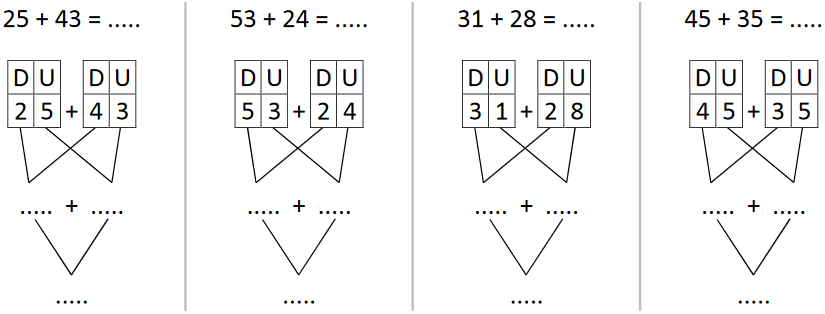 Compare avec le bon signe < OU > :55 …… 42			65 …… 56			13 …… 3027 …… 37			45 …… 32			41 …… 49Étude de la langueRecopie les mots qui sont des déterminants.tôt – les – ma – dans – il – un – va – la – elle – une ………………………………………………………………………………….Colorie en jaune les déterminants et en bleu les noms.La tortue a une carapace dure comme de la pierre.Mon prince combat un dragon énorme pour me sauver.Pour mardi 28 avril 2020 : (A faire sur feuille ou cahier de brouillon)Nombres et calculs37 - …… = 31		28 - …… = 25		42 - …… = 3816 - …… = 9		54 - …… = 50		39 - …… = 3066 - …… = 62		25 - …… = 19		56 - …… = 54Range ces nombres du plus grand au plus petit :36 – 52 – 33 – 14 – 67 – 28  ……… > ……… > ……… > ……… > ……… > ………Étude de la langueColorie la bonne façon d’écrire le verbe (singulier ou pluriel).Mon frère 				 ses bougies d’anniversaire.Les élèves			            une histoire.Les pingouins			        dans l’eau gelée.L’avion		                  de la piste.